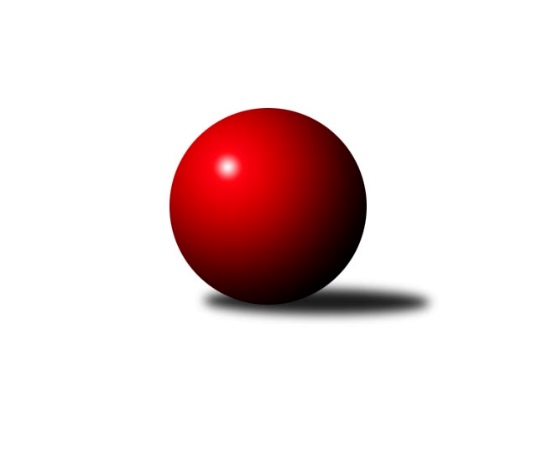 Č.22Ročník 2010/2011	16.4.2011Nejlepšího výkonu v tomto kole: 3405 dosáhlo družstvo: SKK Podbořany 3.KLM A 2010/2011Výsledky 22. kolaSouhrnný přehled výsledků:KK Konstruktiva Praha  B	- KK Slavoj Praha B	2:6	3316:3352	11.5:12.5	8.4.TJ VTŽ Chomutov	- TJ Slovan Karlovy Vary	7:1	3109:3037	15.0:9.0	9.4.KK Karlovy Vary	- Kuželky Ji.Hazlov B	5:3	3197:3138	12.0:12.0	9.4.SKK Podbořany 	- TJ Jiskra Hazlov A	6:2	3405:3288	15.0:9.0	16.4.TJ Kovohutě Příbram 	- TJ Jiskra Šabina 	6:2	3016:3010	12.5:11.5	16.4.SKK Rokycany B	- TJ Dobřany	6:2	3274:3183	17.0:7.0	16.4.Tabulka družstev:	1.	SKK Podbořany	22	15	0	7	113.0 : 63.0 	296.0 : 232.0 	 3202	30	2.	KK Karlovy Vary	22	14	0	8	100.0 : 76.0 	266.0 : 262.0 	 3153	28	3.	TJ Jiskra Šabina	22	13	1	8	94.0 : 82.0 	269.5 : 258.5 	 3150	27	4.	TJ VTŽ Chomutov	22	12	2	8	93.5 : 82.5 	276.0 : 252.0 	 3171	26	5.	Kuželky Ji.Hazlov B	22	12	2	8	90.0 : 86.0 	263.0 : 265.0 	 3149	26	6.	TJ Kovohutě Příbram	22	10	3	9	86.0 : 90.0 	270.5 : 257.5 	 3157	23	7.	TJ Slovan Karlovy Vary	22	9	1	12	87.0 : 89.0 	267.0 : 261.0 	 3176	19	8.	TJ Dobřany	22	9	1	12	86.5 : 89.5 	253.5 : 274.5 	 3150	19	9.	SKK Rokycany B	22	9	1	12	85.5 : 90.5 	262.5 : 265.5 	 3166	19	10.	KK Konstruktiva Praha  B	22	8	2	12	81.0 : 95.0 	264.0 : 264.0 	 3153	18	11.	TJ Jiskra Hazlov A	22	9	0	13	74.5 : 101.5 	239.0 : 289.0 	 3141	18	12.	KK Slavoj Praha B	22	5	1	16	65.0 : 111.0 	241.0 : 287.0 	 3158	11Podrobné výsledky kola:	 KK Konstruktiva Praha  B	3316	2:6	3352	KK Slavoj Praha B	Antonín Doubrava	149 	 141 	 125 	142	557 	 2:2 	 564 	 141	113 	 155	155	Pavel Řehánek	Jan Barchánek	149 	 150 	 147 	138	584 	 1:3 	 604 	 142	153 	 158	151	Evžen Valtr	Pavel Kohlíček	140 	 133 	 152 	138	563 	 0.5:3.5 	 601 	 140	154 	 160	147	Stanislav st. Březina	Pavel Wohlmuth	153 	 127 	 136 	133	549 	 4:0 	 501 	 133	120 	 121	127	Boris Búrik	Jaroslav ml. Pleticha ml. *1	114 	 125 	 159 	136	534 	 1:3 	 570 	 137	146 	 138	149	Miroslav Bubeník	Václav Posejpal	139 	 149 	 125 	116	529 	 3:1 	 512 	 118	147 	 116	131	Petr Pravlovskýrozhodčí: střídání: *1 od 31. hodu Ondřej ŠárovecNejlepší výkon utkání: 604 - Evžen Valtr	 TJ VTŽ Chomutov	3109	7:1	3037	TJ Slovan Karlovy Vary	Martin Černý	128 	 143 	 129 	118	518 	 2:2 	 504 	 110	117 	 140	137	Petr Beseda	Robert st. Suchomel st.	136 	 123 	 132 	141	532 	 3:1 	 495 	 122	131 	 117	125	Václav Hlaváč st.	Zdeněk Černý	130 	 133 	 132 	118	513 	 1:3 	 549 	 140	120 	 153	136	František Průša	Karel Valeš *1	142 	 123 	 116 	115	496 	 3:1 	 474 	 128	122 	 100	124	Miroslav Handšuh	Luboš Havel	118 	 123 	 153 	138	532 	 2:2 	 530 	 143	127 	 128	132	Tomáš Pavlík	Stanislav st. Šmíd st.	138 	 141 	 130 	109	518 	 4:0 	 485 	 122	127 	 128	108	Pavel Stašarozhodčí: střídání: *1 od 91. hodu Stanislav ml. Šmíd ml.Nejlepší výkon utkání: 549 - František Průša	 KK Karlovy Vary	3197	5:3	3138	Kuželky Ji.Hazlov B	Ladislav ml. Urban	146 	 117 	 146 	132	541 	 3:1 	 501 	 121	121 	 132	127	Petr Haken	Pavel Boháč	119 	 130 	 137 	133	519 	 0.5:3.5 	 569 	 146	130 	 144	149	Petr Hájek	Lubomír Martinek	149 	 137 	 134 	153	573 	 3:1 	 517 	 131	143 	 133	110	Vladimír Veselý st.	Petr Čolák *1	128 	 116 	 125 	145	514 	 1.5:2.5 	 515 	 128	137 	 135	115	Michael Wittwar	Jan Vank	154 	 150 	 136 	127	567 	 4:0 	 466 	 118	125 	 111	112	Pavel Repčík	Josef Ženíšek	116 	 126 	 127 	114	483 	 0:4 	 570 	 149	131 	 139	151	Stanislav Novákrozhodčí: střídání: *1 od 61. hodu Ladislav st. UrbanNejlepší výkon utkání: 573 - Lubomír Martinek	 SKK Podbořany 	3405	6:2	3288	TJ Jiskra Hazlov A	Lukáš Jarosch	136 	 158 	 145 	133	572 	 1:3 	 560 	 139	131 	 147	143	Jaroslav Bulant	Jaroslav Lefner	154 	 134 	 138 	136	562 	 2:2 	 572 	 148	143 	 147	134	Jaroslav Solín	Jan Ambra	137 	 133 	 138 	145	553 	 3:1 	 542 	 120	128 	 153	141	Petr Jedlička	Rudolf Hofmann	140 	 152 	 142 	159	593 	 3:1 	 567 	 147	142 	 139	139	František st. Mazák st.	Petr Richtárech	166 	 120 	 117 	135	538 	 2:2 	 537 	 138	136 	 135	128	Zdeněk Eichler	Vladimír Šána	150 	 152 	 138 	147	587 	 4:0 	 510 	 137	119 	 129	125	Pavel Benčíkrozhodčí: Nejlepší výkon utkání: 593 - Rudolf Hofmann	 TJ Kovohutě Příbram 	3016	6:2	3010	TJ Jiskra Šabina 	Jan Weigert	108 	 121 	 101 	103	433 	 1:3 	 464 	 121	111 	 128	104	Jaroslav Nový	Petr Polák	127 	 129 	 146 	137	539 	 3:1 	 538 	 143	128 	 132	135	Petr Beneš	Jaroslav Roj	132 	 140 	 118 	141	531 	 2:2 	 545 	 124	149 	 138	134	Miroslav Bubla	David Hošek	125 	 144 	 125 	119	513 	 2:2 	 486 	 128	113 	 124	121	Jiří Kačírek	Petr Kříž *1	112 	 135 	 121 	131	499 	 2.5:1.5 	 479 	 118	126 	 121	114	Bohumil Maněna	Václav Pinc	135 	 135 	 122 	109	501 	 2:2 	 498 	 120	124 	 143	111	Jiří Benešrozhodčí: střídání: *1 od 91. hodu Oldřich HendlNejlepší výkon utkání: 545 - Miroslav Bubla	 SKK Rokycany B	3274	6:2	3183	TJ Dobřany	Bedřich Varmuža	136 	 118 	 139 	127	520 	 1:3 	 576 	 135	142 	 156	143	Jiří Kodalík	Martin Maršálek	138 	 135 	 120 	130	523 	 2:2 	 547 	 126	127 	 151	143	Pavel Sloup	Michal Wohlmuth	137 	 128 	 139 	153	557 	 3.5:0.5 	 504 	 128	128 	 113	135	Josef st. Fišer *1	Štěpán Šreiber	143 	 152 	 129 	143	567 	 4:0 	 525 	 118	148 	 119	140	Martin Provazník	Josef Pauch	126 	 140 	 137 	161	564 	 3.5:0.5 	 522 	 109	138 	 137	138	Jan Koubský	Petr Fara	138 	 125 	 131 	149	543 	 3:1 	 509 	 121	130 	 119	139	Milan Vrabec *2rozhodčí: střídání: *1 od 61. hodu Jaroslav Otto, *2 od 91. hodu Josef ml. Fišer ml.Nejlepší výkon utkání: 576 - Jiří KodalíkPořadí jednotlivců:	jméno hráče	družstvo	celkem	plné	dorážka	chyby	poměr kuž.	Maximum	1.	Stanislav st. Březina 	KK Slavoj Praha B	564.97	370.4	194.5	1.9	9/9	(630)	2.	Lukáš Jarosch 	SKK Podbořany 	562.58	370.3	192.3	3.2	8/9	(653)	3.	Vladimír Šána 	SKK Podbořany 	560.89	362.7	198.2	2.0	8/9	(632)	4.	Oldřich Hendl 	TJ Kovohutě Příbram 	558.34	367.5	190.9	2.3	9/9	(584)	5.	Martin Černý 	TJ VTŽ Chomutov	548.08	358.3	189.8	2.6	9/9	(580)	6.	Tomáš Pavlík 	TJ Slovan Karlovy Vary	547.10	360.7	186.4	2.3	9/9	(593)	7.	Pavel Řehánek 	KK Slavoj Praha B	545.81	366.5	179.3	3.4	8/9	(586)	8.	Jaroslav Roj 	TJ Kovohutě Příbram 	544.88	359.1	185.8	3.0	7/9	(598)	9.	Ladislav ml. Urban 	KK Karlovy Vary	543.76	364.0	179.7	4.3	9/9	(582)	10.	Evžen Valtr 	KK Slavoj Praha B	542.89	356.5	186.4	2.4	8/9	(604)	11.	Ota Maršát  st.	TJ Jiskra Hazlov A	542.23	361.5	180.7	4.2	7/9	(589)	12.	Rudolf Hofmann 	SKK Podbořany 	541.42	358.5	183.0	3.8	8/9	(608)	13.	Štěpán Šreiber 	SKK Rokycany B	540.56	358.3	182.2	3.6	9/9	(593)	14.	Václav Hlaváč  st.	TJ Slovan Karlovy Vary	539.69	354.1	185.6	3.4	9/9	(585)	15.	Miroslav Bubla 	TJ Jiskra Šabina 	539.63	361.3	178.4	4.4	9/9	(614)	16.	Josef Pauch 	SKK Rokycany B	538.39	363.8	174.6	3.7	8/9	(587)	17.	Luboš Havel 	TJ VTŽ Chomutov	538.07	357.0	181.0	2.0	9/9	(578)	18.	Pavel Wohlmuth 	KK Konstruktiva Praha  B	537.97	359.9	178.1	4.1	9/9	(581)	19.	Michal Wohlmuth 	SKK Rokycany B	537.72	358.1	179.7	3.7	6/9	(580)	20.	Stanislav st. Šmíd  st.	TJ VTŽ Chomutov	535.94	364.8	171.2	4.4	8/9	(558)	21.	Jiří Kodalík 	TJ Dobřany	535.89	358.3	177.6	3.6	7/9	(576)	22.	Pavel Sloup 	TJ Dobřany	534.73	358.8	175.9	5.8	7/9	(595)	23.	Petr Hájek 	Kuželky Ji.Hazlov B	534.40	360.4	174.0	4.6	9/9	(583)	24.	Jan Barchánek 	KK Konstruktiva Praha  B	534.04	359.9	174.2	3.3	9/9	(591)	25.	Zdeněk Černý 	TJ VTŽ Chomutov	533.89	363.7	170.1	4.2	9/9	(587)	26.	Michael Wittwar 	Kuželky Ji.Hazlov B	532.80	353.4	179.4	4.5	9/9	(571)	27.	Josef ml. Fišer  ml.	TJ Dobřany	532.68	356.5	176.2	4.6	8/9	(580)	28.	Petr Beneš 	TJ Jiskra Šabina 	532.19	358.3	173.8	4.6	9/9	(567)	29.	Zdeněk Eichler 	TJ Jiskra Hazlov A	531.69	354.6	177.1	4.2	6/9	(566)	30.	Martin Maršálek 	SKK Rokycany B	531.66	358.6	173.0	5.7	7/9	(566)	31.	Jaroslav Lefner 	SKK Podbořany 	531.26	353.5	177.7	4.3	6/9	(562)	32.	Pavel Boháč 	KK Karlovy Vary	531.10	352.9	178.2	3.6	8/9	(610)	33.	Jan Ambra 	SKK Podbořany 	530.73	359.0	171.8	5.9	8/9	(598)	34.	Jan Vank 	KK Karlovy Vary	530.44	349.1	181.3	4.3	9/9	(602)	35.	Petr Jedlička 	TJ Jiskra Hazlov A	530.38	359.8	170.6	4.6	9/9	(587)	36.	Petr Fara 	SKK Rokycany B	530.21	354.2	176.0	4.7	9/9	(579)	37.	Jaroslav Otto 	TJ Dobřany	529.62	353.2	176.5	5.5	6/9	(587)	38.	Pavel Kohlíček 	KK Konstruktiva Praha  B	529.49	362.6	166.9	5.1	9/9	(593)	39.	Jiří Hojsák 	TJ Slovan Karlovy Vary	529.48	358.5	171.0	5.6	7/9	(588)	40.	Josef Ženíšek 	KK Karlovy Vary	529.12	362.6	166.5	4.0	9/9	(605)	41.	Jan Koubský 	TJ Dobřany	529.04	353.1	176.0	4.2	9/9	(570)	42.	Martin Provazník 	TJ Dobřany	528.64	362.6	166.0	6.0	9/9	(595)	43.	František Průša 	TJ Slovan Karlovy Vary	527.35	357.6	169.8	7.3	8/9	(600)	44.	Stanislav Novák 	Kuželky Ji.Hazlov B	526.00	355.4	170.6	3.2	9/9	(573)	45.	Jaroslav Solín 	TJ Jiskra Hazlov A	524.77	352.0	172.8	5.4	8/9	(574)	46.	Roman Cypro 	KK Slavoj Praha B	524.20	359.8	164.4	8.4	6/9	(560)	47.	Pavel Kučera 	TJ Jiskra Šabina 	523.62	354.3	169.3	4.0	7/9	(551)	48.	Jiří Beneš 	TJ Jiskra Šabina 	523.32	356.1	167.2	4.6	9/9	(570)	49.	Petr Kříž 	TJ Kovohutě Příbram 	523.17	356.5	166.6	5.2	9/9	(567)	50.	Robert st. Suchomel  st.	TJ VTŽ Chomutov	523.02	354.1	168.9	5.8	8/9	(579)	51.	Ondřej Šárovec 	KK Konstruktiva Praha  B	522.95	355.3	167.6	4.2	7/9	(574)	52.	Jan Weigert 	TJ Kovohutě Příbram 	522.35	353.4	169.0	6.2	8/9	(562)	53.	Bohumil Maněna 	TJ Jiskra Šabina 	522.14	351.8	170.4	4.2	8/9	(581)	54.	Vladimír Veselý  st.	Kuželky Ji.Hazlov B	522.13	347.8	174.3	5.3	9/9	(557)	55.	Petr Richtárech 	SKK Podbořany 	522.09	353.7	168.4	4.2	8/9	(581)	56.	Bedřich Varmuža 	SKK Rokycany B	521.83	352.7	169.2	6.2	8/9	(567)	57.	Roman Folta 	TJ VTŽ Chomutov	521.17	353.5	167.7	5.9	7/9	(566)	58.	Lubomír Martinek 	KK Karlovy Vary	520.74	360.2	160.5	7.0	7/9	(578)	59.	Jaroslav ml. Pleticha  ml.	KK Konstruktiva Praha  B	520.60	348.6	172.0	4.7	8/9	(592)	60.	Petr Haken 	Kuželky Ji.Hazlov B	519.69	348.5	171.2	5.0	8/9	(556)	61.	Pavel Staša 	TJ Slovan Karlovy Vary	519.25	350.1	169.1	7.0	9/9	(581)	62.	Miroslav Handšuh 	TJ Slovan Karlovy Vary	516.55	351.8	164.8	4.5	8/9	(568)	63.	Pavel Benčík 	TJ Jiskra Hazlov A	515.96	348.3	167.7	6.3	9/9	(553)	64.	Pavel Repčík 	Kuželky Ji.Hazlov B	514.56	353.9	160.7	6.1	9/9	(556)	65.	Petr Čolák 	KK Karlovy Vary	514.36	351.6	162.7	6.4	7/9	(596)	66.	Václav Pop 	SKK Podbořany 	513.14	345.2	167.9	5.7	9/9	(577)	67.	Petr Pravlovský 	KK Slavoj Praha B	512.12	347.1	165.1	6.8	9/9	(544)	68.	Antonín Doubrava 	KK Konstruktiva Praha  B	511.38	347.0	164.4	6.4	7/9	(565)	69.	Jiří Kačírek 	TJ Jiskra Šabina 	511.00	348.8	162.2	6.3	7/9	(553)	70.	Milan Vrabec 	TJ Dobřany	510.86	355.5	155.4	9.3	7/9	(550)	71.	Jaroslav Nový 	TJ Jiskra Šabina 	509.29	347.3	162.0	7.4	7/9	(562)	72.	František st. Mazák  st.	TJ Jiskra Hazlov A	508.63	346.4	162.2	6.9	8/9	(572)	73.	David Hošek 	TJ Kovohutě Příbram 	506.73	345.7	161.1	5.6	7/9	(553)	74.	Václav Pinc 	TJ Kovohutě Příbram 	504.43	338.8	165.6	7.1	7/9	(557)	75.	Miroslav Bubeník 	KK Slavoj Praha B	499.11	346.3	152.8	9.0	8/9	(570)		Johannes Luster 	TJ Slovan Karlovy Vary	557.00	363.0	194.0	3.0	1/9	(557)		Stanislav Vesecký 	KK Konstruktiva Praha  B	554.00	380.0	174.0	3.0	1/9	(554)		Václav Tajbl  st.	SKK Podbořany 	548.00	357.0	191.0	6.0	1/9	(548)		Petr Žampa 	SKK Rokycany B	547.50	369.0	178.5	5.5	2/9	(549)		Jaroslav Bulant 	TJ Jiskra Hazlov A	540.83	371.2	169.6	4.4	5/9	(567)		Martin Trakal 	TJ Slovan Karlovy Vary	540.50	345.1	195.4	2.4	4/9	(581)		Václav Zápotočný 	TJ Slovan Karlovy Vary	537.25	352.5	184.8	2.3	2/9	(549)		Luboš Řezáč 	TJ Kovohutě Příbram 	533.38	356.0	177.4	5.6	4/9	(552)		Jaroslav Knespl 	TJ Jiskra Hazlov A	533.00	365.5	167.5	7.0	2/9	(542)		Jaroslav Wagner 	SKK Podbořany 	532.50	364.5	168.0	5.0	2/9	(537)		Ladislav st. Urban 	KK Karlovy Vary	532.38	366.7	165.7	10.3	4/9	(567)		Miroslav Repčík  	Kuželky Ji.Hazlov B	532.00	352.0	180.0	8.5	2/9	(567)		Miroslav Vašíček 	SKK Rokycany B	530.50	348.5	182.0	3.0	2/9	(540)		Petr Polák 	TJ Kovohutě Příbram 	529.29	355.5	173.8	4.0	3/9	(539)		Jaroslav Pichl 	KK Slavoj Praha B	528.50	365.0	163.5	3.5	2/9	(533)		Tomáš Ćíž 	TJ Kovohutě Příbram 	528.33	351.0	177.3	4.3	3/9	(557)		Josef st. Fišer 	TJ Dobřany	528.00	356.0	172.0	4.0	2/9	(563)		Jan Králík 	KK Konstruktiva Praha  B	524.80	357.5	167.4	5.6	4/9	(557)		Jindřich Seidl 	TJ Jiskra Hazlov A	522.83	360.2	162.7	7.3	3/9	(549)		Zdeněk Lukáš 	TJ Kovohutě Příbram 	521.00	345.0	176.0	2.0	1/9	(521)		Ladislav Moulis 	SKK Rokycany B	521.00	346.5	174.5	4.5	2/9	(549)		Libor Bureš 	SKK Rokycany B	519.11	347.2	171.9	5.6	4/9	(535)		Tomáš Beck  st.	TJ Slovan Karlovy Vary	519.00	348.0	171.0	7.0	2/9	(526)		Arnošt Filo 	TJ VTŽ Chomutov	514.67	344.8	169.9	4.5	4/9	(527)		Václav Posejpal 	KK Konstruktiva Praha  B	512.64	350.0	162.6	4.2	5/9	(594)		Viktor Jungbauer 	KK Slavoj Praha B	510.00	356.0	154.0	4.0	1/9	(510)		Jakub Pytlík 	KK Slavoj Praha B	509.31	346.7	162.6	7.4	5/9	(561)		Stanislav ml. Březina  ml.	KK Slavoj Praha B	506.00	348.0	158.0	6.0	1/9	(506)		Petr Beseda 	TJ Slovan Karlovy Vary	504.00	355.0	149.0	13.0	1/9	(504)		Tomáš Pittner 	SKK Rokycany B	503.00	340.0	163.0	6.0	1/9	(503)		Stanislav ml. Šmíd  ml.	TJ VTŽ Chomutov	498.42	353.4	145.0	9.3	4/9	(525)		Boris Búrik 	KK Slavoj Praha B	495.50	340.0	155.5	10.5	1/9	(501)		Stanislav Novák 	TJ VTŽ Chomutov	483.00	333.7	149.3	9.7	3/9	(499)		Josef Dienstbier 	SKK Rokycany B	468.50	322.5	146.0	9.0	2/9	(479)		Václav Veselý  	TJ Jiskra Hazlov A	461.50	321.5	140.0	10.0	2/9	(485)		Robert Ambra 	SKK Podbořany 	458.00	327.0	131.0	11.0	1/9	(458)		Daniel Prošek 	KK Slavoj Praha B	438.00	321.0	117.0	17.0	1/9	(438)Sportovně technické informace:Starty náhradníků:registrační číslo	jméno a příjmení 	datum startu 	družstvo	číslo startu
Hráči dopsaní na soupisku:registrační číslo	jméno a příjmení 	datum startu 	družstvo	Program dalšího kola:Nejlepší šestka kola - absolutněNejlepší šestka kola - absolutněNejlepší šestka kola - absolutněNejlepší šestka kola - absolutněNejlepší šestka kola - dle průměru kuželenNejlepší šestka kola - dle průměru kuželenNejlepší šestka kola - dle průměru kuželenNejlepší šestka kola - dle průměru kuželenNejlepší šestka kola - dle průměru kuželenPočetJménoNázev týmuVýkonPočetJménoNázev týmuPrůměr (%)Výkon3xEvžen ValtrSlavoj B6043xEvžen ValtrSlavoj B113.146046xStanislav st. BřezinaSlavoj B6016xStanislav st. BřezinaSlavoj B112.576016xRudolf HofmannPodbořany5933xJan BarchánekKonstruktiva B109.3958412xVladimír ŠánaPodbořany5871xJiří KodalíkTJ Dobřany 108.085763xJan BarchánekKonstruktiva B5844xRudolf HofmannPodbořany107.265934xJiří KodalíkTJ Dobřany 5763xFrantišek PrůšaKarlovy Vary106.96549